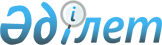 О признании утратившими силу некоторых решений Правительства Республики КазахстанПостановление Правительства Республики Казахстан от 1 сентября 2015 года № 728      Правительство Республики Казахстан ПОСТАНОВЛЯЕТ:



      1. Признать утратившими силу некоторые решения Правительства Республики Казахстан согласно приложению к настоящему постановлению.



      2. Настоящее постановление вводится в действие со дня его первого официального опубликования.      Премьер-Министр

      Республики Казахстан                   К. Масимов

Приложение         

к постановлению Правительства

Республики Казахстан    

от 1 сентября 2015 года № 728 

Перечень

утративших силу некоторых решений Правительства

Республики Казахстан

      1. Постановление Правительства Республики Казахстан от 22 апреля 2011 года № 437 «Об утверждении Правил организации рабочего времени и отдыха членов экипажей воздушных судов гражданской и экспериментальной авиации Республики Казахстан» (САПП Республики Казахстан, 2011 г., № 34, ст. 409).



      2. Постановление Правительства Республики Казахстан от 31 мая 2011 года № 609 «Об утверждении Правил по техническому надзору за маломерными судами» (САПП Республики Казахстан, 2011 г., № 40, ст. 514).



      3. Постановление Правительства Республики Казахстан от 27 июня 2011 года № 715 «Об утверждении Правил аттестации судоводителей на право управления маломерным судном» (САПП Республики Казахстан, 2011 г., № 43, ст. 572).



      4. Постановление Правительства Республики Казахстан от 2 июля 2011 года № 767 «Об утверждении Правил перевозок пассажиров и багажа автомобильным транспортом» (САПП Республики Казахстан, 2011 г., № 45, ст. 611).



      5. Постановление Правительства Республики Казахстан от 17 ноября 2011 года № 1351 «Об утверждении Правил государственной регистрации подвижного состава и его залога» (САПП Республики Казахстан, 2012 г., № 3, ст. 55).



      6. Постановление Правительства Республики Казахстан от 13 декабря 2012 года № 1585 «О внесении изменений в постановление Правительства Республики Казахстан от 31 мая 2011 года № 609 «Об утверждении Правил по техническому надзору за маломерными судами и базами (сооружениями) для их стоянок» (САПП Республики Казахстан, 2013 г., № 3, ст. 58).



      7. Постановление Правительства Республики Казахстан от 22 января 2013 года № 25 «О внесении изменений и дополнений в постановление Правительства Республики Казахстан от 27 июня 2011 года № 715 «Об утверждении Правил аттестации судоводителей на право управления маломерным судном» (САПП Республики Казахстан, 2013 г., № 11, ст. 209).



      8. Постановление Правительства Республики Казахстан от 28 февраля 2013 года № 199 «О внесении изменений и дополнений в постановление Правительства Республики Казахстан от 2 июля 2011 года № 767 «Об утверждении Правил перевозок пассажиров и багажа автомобильным транспортом» (САПП Республики Казахстан, 2013 г., № 18, ст. 313).



      9. Пункты 16 и 17 изменений, которые вносятся в некоторые решения Правительства Республики Казахстан, утвержденных постановлением Правительства Республики Казахстан от 21 мая 2013 года № 507 «О внесении изменений в некоторые решения Правительства Республики Казахстан» (САПП Республики Казахстан, 2013 г., № 34, ст. 505).



      10. Постановление Правительства Республики Казахстан от 4 декабря 2013 года № 1307 «О внесении изменений и дополнений в постановления Правительства Республики Казахстан от 29 октября 2009 года № 1710 «Об утверждении стандартов государственных услуг Министерства транспорта и коммуникаций Республики Казахстан в сфере транспортного контроля» и от 17 ноября 2011 года № 1351 «Об утверждении Правил государственной регистрации подвижного состава» (САПП Республики Казахстан, 2014 г., № 70, ст. 923).



      11. Постановление Правительства Республики Казахстан от 30 декабря 2013 года № 1425 «О внесении изменений и дополнений в постановление Правительства Республики Казахстан от 22 апреля 2011 года № 437 «Об утверждении Правил организации рабочего времени и отдыха членов экипажей воздушных судов гражданской и экспериментальной авиации Республики Казахстан» (САПП Республики Казахстан, 2013 г., № 75, ст. 986).



      12. Пункт 2 изменений и дополнений, которые вносятся в некоторые решения Правительства Республики Казахстан, утвержденных постановлением Правительства Республики Казахстан от 12 марта 2014 года № 229 «О вопросах оказания Министерством транспорта и коммуникаций Республики Казахстан государственных услуг в сфере внутреннего водного и железнодорожного транспорта» (САПП Республики Казахстан, 2014 г., № 20, ст. 152).



      13. Постановление Правительства Республики Казахстан от 12 марта 2014 года № 231 «О внесении изменений и дополнений в постановление Правительства Республики Казахстан от 2 июля 2011 года № 767 «Об утверждении Правил перевозок пассажиров и багажа автомобильным транспортом» (САПП Республики Казахстан, 2014 г., № 21, ст. 154).
					© 2012. РГП на ПХВ «Институт законодательства и правовой информации Республики Казахстан» Министерства юстиции Республики Казахстан
				